SVC – U14 Slalom							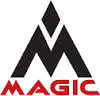 Magic MountainFebruary 14, 2016MANDATORY TEAM CAPTAINS’ MEETING AT 8:15 AM ON DECK. ALL ATHLETES MUST BE REPRESENTED BY A COACH AT THIS MEETING.Registration: 7:30 am to 8:30 am upstairs in the base lodge. There is no on site USSA registration. All  affiliated athletes should be members of VARA. There will be on site VARA registration if needed.Entry fee: $30. Athlete’s bib is lift ticket. Cash or Checks Only.	Coaches must sign in at the volunteer registration table to receive access to the hill. There are a limited number of coaches’ tickets available. Club and USSA verification needed for coaches.Parent tickets are available at the registration table. All Volunteers welcome! Please offer to volunteer. The course is on Showoff, accessed by the Red chair.Inspection: 8:40 to 9:15. Inspection by side slip only. Do not slip the race line. Team captains are welcome to inspect the course with the jury – comments to be made through the referee. Start time: 9:30 am women followed by men – second run approximately one hour after completion of first run.Official notice and unofficial scoreboard located at the finish area. DQ’s and DNF’s will be posted here and announced with protests allowed for fifteen minutes after posting time. Protests should be brought to the race room upstairs in the base lodge.Bib return: at the finish line or upstairs in the base lodge.Awards will be on back deck approx. one half hour after completion of the race